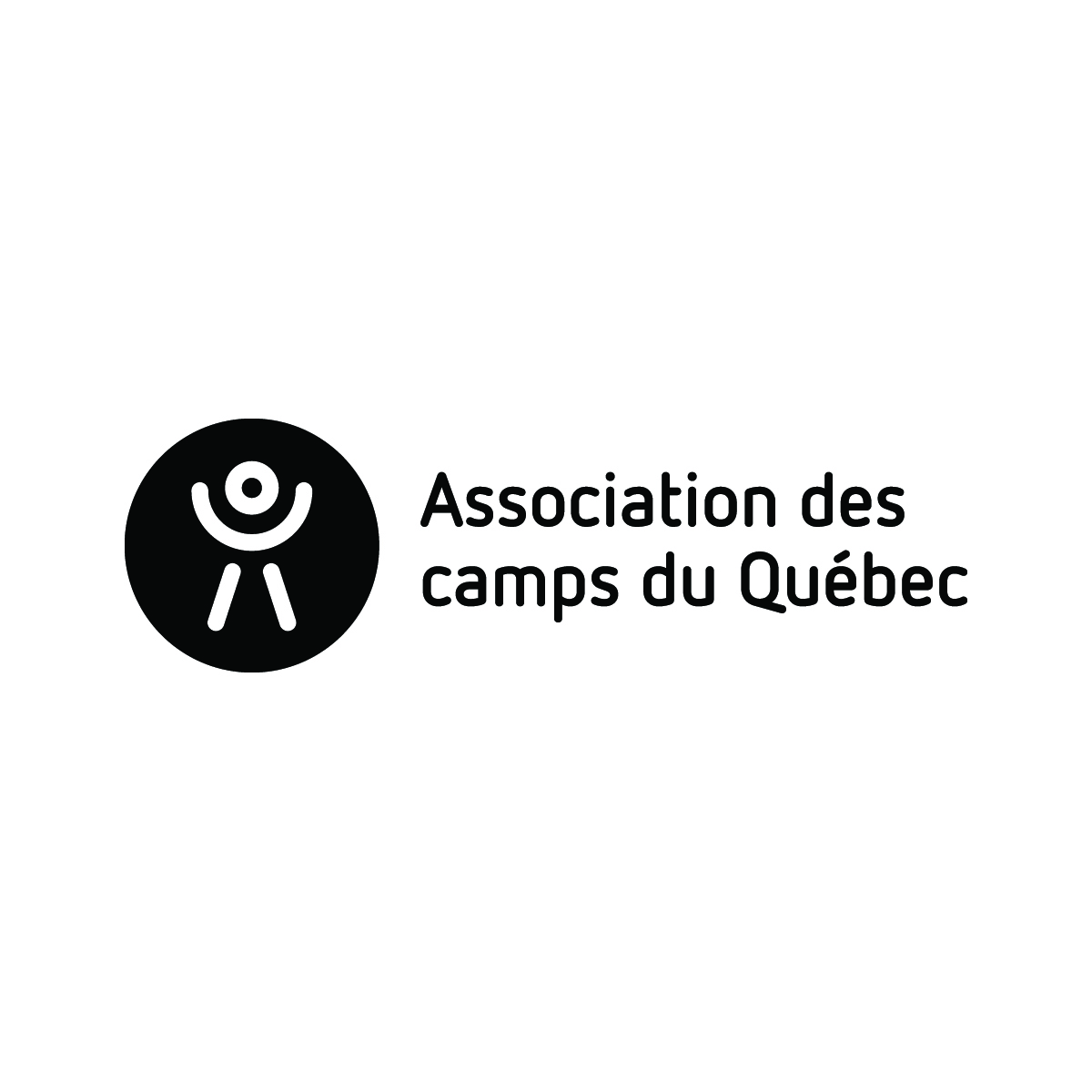 Compléter et retourner SEULEMENT si un ou des changement(s) majeur(s) sont intervenus. Merci!Conformément à la Politique d’adhésion et de certification de l’Association des camps du Québec ou au Cadre de référence pour les camps de jour municipaux, le camp _________________________________ communique conséquemment :La liste du/des changement(s) majeur(s) survenu(s) en cours d’année : Nouveau propriétaire Nom(s) : 		_________________________________________________________________Téléphone(s) :	1) __________________________ 	2) ___________________________Courriel :		_________________________________________________________________ Nouveau *directeur du camp (*Joindre le curriculum vitae conformément aux exigences)Nom(s) : 		_________________________________________________________________Téléphone(s) :	1) __________________________ 	2) ___________________________Courriel :		_________________________________________________________________ Nouvel emplacement ou ajout d’un site (Ajoutez une annexe si plus d’un site)Nom du site :	_________________________________________________________________Coordonnées complètes : _________________________________________________________                                               _________________________________________________________                                               _________________________________________________________ Nouveau(x) programme(s) : 			Précision du site si applicable :  Camp de vacances			_____________________________________ Camp de jour				_____________________________________ Camp de jour municipal			_____________________________________ Classe nature				_____________________________________ Accueil de groupes			_____________________________________ Camp Familial				_____________________________________ Programme Aspirant-Moniteur 		_____________________________________Autre(s) changement(s) : (fermeture de programme(s)/site(s), coordonnées générales, etc.) :_________________________________________________________________________________________________________________________________________________________________________________________________________________________________                 	  _______________________________________Nom du signataire				        	Fonction au sein du camp_______________________________________                 	  _______________________________________Signature						DateMerci de nous retourner ce formulaire dans les meilleurs délais et au plus tard le 1er mai 2024à info@campsquebec.com 